ASHURST CE AIDED PRIMARY SCHOOL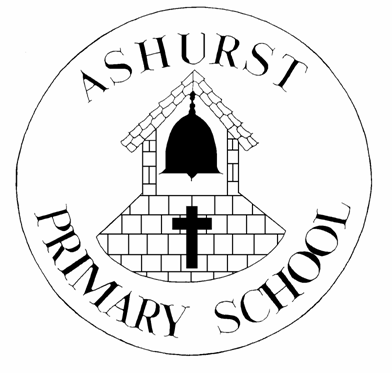 CORONAVIRUSADDENDUM TO SCHOOL’S CURRENT 
SAFEGUARDING AND CHILD PROTECTION POLICY31st MARCH 2020Safeguarding and Cluster Schools   
In the event that Ashurst Primary School children and staff collaborate and/or are clustered with multiple settings, in one place, the principles in Keeping Children Safe in Education KCSIE)  continue to apply. Cluster schools should continue to provide: a safe environment, keep children safe and ensure staff and volunteers are appropriately checked and risk assessed. Keeping Children Safe in School KCSIE is the statutory safeguarding guidance that Ashurst CE Aided Primary School has regard to, as per their legislative duty, with safeguarding principles continuing to apply throughout including:  any updated advice received from the local 3 safeguarding partnersany updated advice received from local authorities regarding children with education, health and care (EHC) plans, the local authority designated officer and children’s social care, reporting mechanisms, referral thresholds and children in needwhat staff and volunteers should do if they have any concerns about a childthe continued importance of all staff and volunteers acting and acting immediately on any safeguarding concernsDSL (and deputy) arrangementsthe continued importance for school to work with and support children’s social workers and the local authority virtual school head (VSH) for looked-after and previously looked-after childrenpeer on peer abuse - given the very different circumstances schools are operating in, a revised process may be required for managing any report of such abuse and supporting victims (the principles as set out in part 5 of KCSIE should continue to inform any revised approach)what staff and volunteers should do if they have concerns about a staff member or volunteer who may pose a safeguarding risk to children (the principles in part 4 of KCSIE will continue to support how a school or college responds to any such concerns)any arrangements to support children the school are concerned about who do not meet the ‘vulnerable’ definitionwhat arrangements are in place to keep children not physically attending the school, especially online, and how concerns about these children should be progressedDesignated Safeguarding Leads (DSLs)Ashurst CE Aided Primary School continues to provide a trained DSL on-site and to ensure that, if deployed to a locality hub school, that the following will apply:A trained DSL from the school will be available for contact via phone or online video e.g working from home.Attendance
Ashurst CE Aided Primary School continues to work closely with families to ensure all emergency contact details are available to school and up to date. The school continues to monitor school attendance and pursue instances of non-attendance, most specifically in cases of vulnerable children.In the event of school groups clustering, the school ensures the receiving institution is provided with all relevant welfare and child protection information, especially on those deemed vulnerable which includes those with EHCPs and/or have Looked After status. This information is provided when Ashurst CE Primary is the receiving institution.Whilst schools continue to have appropriate regard to data protection and GDPR this does not prevent the sharing of information for the purposes of keeping children safe. 
Further advice about information sharing can be found at paragraphs 76-83 of KCSIE.Children and Online Safety away from school and college.Ashurst CE Aided Primary School continues to ensure that online learning tools and systems are in line with privacy, data protection and GDPR requirements.The school’s policies including Acceptable Use Polices, Behaviour Policies for pupils & staff and the staff Code of Conduct Policy continue to apply throughout the current Coronavirus situation. Parents, pupils and staff are able to access a reporting route for all concerns via the School Office email system: office@ashurstcofe-pri.w-sussex.sch.uk.  In addition, pupils are signposted via the school’s pupil area of the school website to wider practical support and reporting options e.g.  Childline, CEOP etc.  Regular updates regarding online safety and guidance for parents is posted on the school’s e-Schools website area as available. 